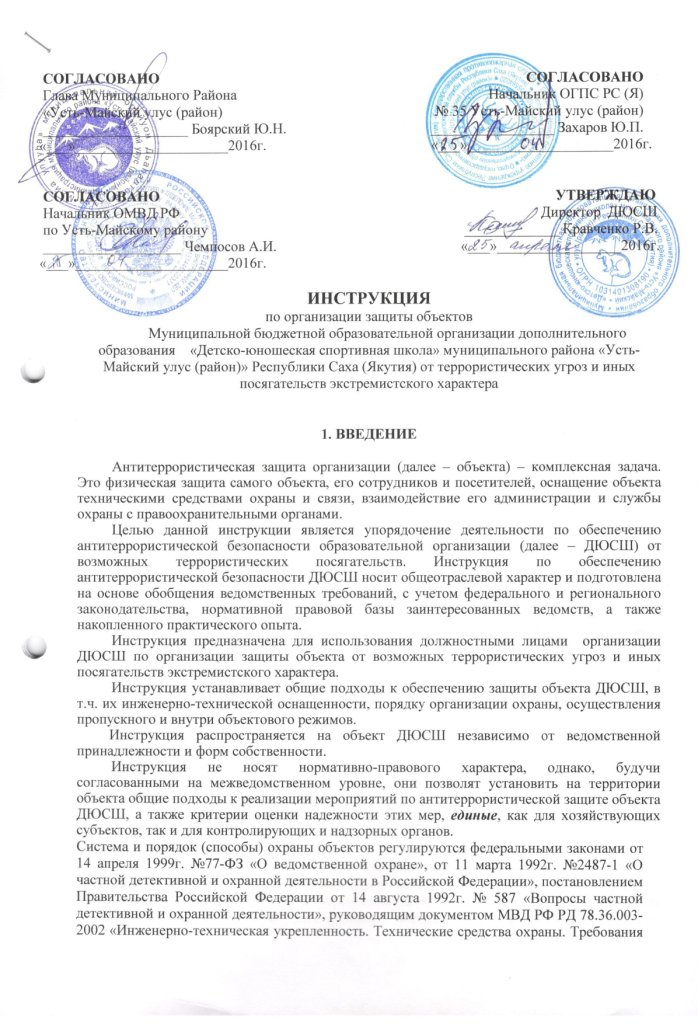 и нормы проектирования по защите объектов от преступных посягательств», условиями договора на охрану объекта, а также настоящей  инструкцией.2. ОБЕСПЕЧЕНИЕ ОХРАНЫ ДЮСШ2.1. Ответственность за обеспечение антитеррористической защиты ДЮСШ несет директор.2.2. Подразделения охраны несут ответственность согласно договору на охрану ДЮСШ.2.3. Под охраной ДЮСШ подразумевается комплекс мер, направленных на своевременное выявление угроз и предотвращение нападения на охраняемые объекты, совершения террористического акта, других противоправных посягательств в т.ч. экстремистского характера, а также возникновения чрезвычайных ситуаций.2.4. Охрана ДЮСШ может осуществляться полицейскими, военизированными (ВОХР) и сторожевыми подразделениями вневедомственной или ведомственной охраны, частными охранными предприятиями (ЧОП) (далее – наряд охраны), штатными сторожами и вахтерами, с помощью технических средств (ТСО) посредством вывода сигналов тревоги на местные (автономные) пульты охраны с обязательной подачей экстренного сигнала тревоги в дежурную часть территориального органа внутренних дел (ДЧ ОВД).2.5. В ДЮСШ в соответствии с законодательством Российской Федерации может функционировать внутри объектовая (собственная) служба безопасности, которая координирует свою деятельность с деятельностью подразделений охраны либо выполняет их функции.2.6. Для несения службы по охране ДЮСШ подбираются сотрудники (работники) ВОХР, сторожевой охраны, ЧОПов, имеющие соответствующую подготовку, годные по состоянию здоровья, своим моральным и деловым качествам к этой работе.2.7. Лица, имеющие непосредственный доступ к организации системы охраны, предупреждаются администрацией ДЮСШ о недопустимости разглашения сведений о режиме охраны ДЮСШ и правилах использования ТСО.2.8. Руководитель ДЮСШ обязан:- организовать охрану ДЮСШ и проводить регулярные, а также внеплановые проверки организации его охраны, технической обеспеченности, оснащенности средствами охранно-пожарной сигнализации (ОПС) и выполнения сторонами обязанностей по договору;- проводить совместно с руководителем службы безопасности (охраны) (или лицом, назначенным приказом по учреждению ответственным за безопасность) детальный анализ особенностей охраны ДЮСШ с определением уязвимых мест, разрабатывать исходные требования на оборудование ДЮСШ техническим средствами; - организовать разработку планов обеспечения безопасности ДЮСШ (текущий и перспективный), принимать меры организационного характера (издание соответствующих приказов, иной документации) по совершенствованию системы охраны;- обеспечивать контроль над неразглашением особенностей функционирования аппаратуры сигнализации и связи; разъяснять персоналу ДЮСШ необходимость соблюдения этого требования;- организовать соблюдение пропускного и внутри объектового режимов;- обеспечивать своевременный капитальный ремонт инженерных коммуникаций, кабельных линий, модернизацию техническими средствами;- совместно с должностными лицами подразделения охраны организовать обучение руководящего состава, персонала ДЮСШ, обучающихся, действиям при возникновении чрезвычайных ситуаций;- проводить совместно с руководителем службы безопасности (охраны) (или лицом, назначенным приказом по учреждению ответственным за безопасность) тренировки с сотрудниками охранных структур и персоналом ДЮСШ для выработки и приобретения навыков по осуществлению необходимых мероприятий, как при обнаружении подозрительных лиц и предметов, взрывных устройств, других признаков подготовки терактов, так и мер по локализации и минимизации его последствий.2.9. Обязанности сторожа ДЮСШ (далее – охранник) определяются должностной инструкцией, инструкцией по пропускному режиму, планом охраны ДЮСШ, разрабатываемых администрацией ДЮСШ с учетом Типовой инструкции. В них сотруднику охраны определяются:- место несения службы;- задачи по несению службы и ответственность за их невыполнение;- порядок приема и сдачи поста, его особенности;- список ответственных лиц организации, имеющих право вскрытия помещений и доступа на объект в любое время суток, порядок связи с этими работниками;- порядок допуска в охраняемые помещения в нерабочее время лиц из числа персонала ДЮСШ;- порядок взаимодействия с персоналом службы безопасности и другими работниками ДЮСШ;- порядок приема под охрану и снятия с охраны помещений ДЮСШ, выведенных на пульт;- порядок проверки исправности технических средств и связи;- порядок действий при возникновении чрезвычайных ситуаций, при нарушении посетителями правил посещения ДЮСШ;- порядок действий при получении сигнала «тревога», а также при проведении учебных тренировок персонала ДЮСШ;- порядок связи с нарядами соседних постов, персоналом службы безопасности, дежурными ПЦО и территориальных органов внутренних дел;- порядок (периодичность) доклада руководству подразделения охраны об обстановке и результатах несения службы;- порядок действий при проведении в ДЮСШ массовых мероприятий;- время и место приема пищи.2.10. Охрана ДЮСШ непосредственно подчиняется руководителю.2.11. На постах охраны с учетом их функциональности рекомендуется иметь:- телефонный аппарат, средство тревожной сигнализации, средства мобильной связи;- список телефонов дежурных служб территориальных подразделений МВД, аварийно-спасательных служб, администрации ДЮСШ;- должностную инструкцию сотрудника охраны ДЮСШ;- инструкцию по пропускному режиму;- инструкцию (памятку) по действиям должностных лиц и персонала ДЮСШ в чрезвычайных ситуациях;- правила пользования техническими средствами охраны и тревожной сигнализации;- журнал регистрации посетителей;- журнал приема и сдачи дежурства;- другие необходимые документы по усмотрению руководителя ДЮСШ (журнал выдачи ключей и приема помещений под охрану, графики дежурств ответственных лиц в праздничные и выходные дни и т.п.).В зависимости от характера объекта допускается объединение отдельных журналов в единый.3. Организация службы по охране объектов.3.1. Подразделения охраны в соответствии с условиями договора обеспечивают:- пропускной режим, взаимодействие со службой безопасности объекта, администрацией, правоохранительными органами;- охрану ДЮСШ или отдельных его помещений, материальных ценностей, выставление постов и маршрутов патрулирования согласно дислокации, контроль за действиями персонала, обучающихся и посетителей, охрану общественного порядка и пресечение правонарушений в зоне постов и маршрутов патрулирования в рамках своей компетенции;- реагирование на сигналы срабатывания средств ОПС и тревожной сигнализации; - пресечение несанкционированных проникновений на охраняемый объект; - участие в локализации и ликвидации возникших ЧС, в том числе вследствие диверсионно-террористических акций.3.2. Сотрудники охраны выполняют служебные обязанности в составе наряда охраны и имеют специальные отличительные знаки (бейджики, нашивки на форменной одежде и т.п.). Для выполнения служебных обязанностей охранники могут экипироваться средствами индивидуальной защиты в соответствии с нормативно-правовыми актами, регламентирующими деятельность службы, осуществляющей охрану объекта.Использование оружия для охраны ДЮСШ не допускается.3.3. Должностные лица, уполномоченные на проверку, имеют право:- знакомиться с документами делопроизводства по вопросам режима и организации охраны;- проверять организацию службы охраны ДЮСШ и исправность технических средств;- получать от должностных лиц подразделения охраны информацию о происшествиях и ЧС, связанных с охраной ДЮСШ;- давать письменные предложения о временном усилении охраны ДЮСШ или его отдельных помещений (подразделений) в пределах установленной штатной численности личного состава.Результаты проверки организации охраны ДЮСШ, предложения по устранению выявленных недостатков оформляются актом.3.4. Органами исполнительной власти Усть-Майского района (рабочей группой антитеррористической комиссии района), в соответствии с планами-заданиями периодически проводится изучение состояния защищенности ДЮСШ с целью выявления проблемных вопросов и принятия мер к их разрешению.4.  Обязанности сотрудника охраны ДЮСШ.4.1. В компетенцию охранника входит: - контроль над соблюдением пропускного режима обучающимися, персоналом и посетителями ДЮСШ, а также въездом на территорию организации и парковкой автотранспорта, проверка, в необходимых случаях, документов и пропусков у лиц, проходящих на охраняемый объект;- непосредственное осуществление мер по недопущению проноса в ДЮСШ оружия, боеприпасов, взрывчатых и других опасных веществ;- принятие мер к пресечению правонарушений и задержанию (в рамках установленных полномочий) правонарушителей; - прием под охрану от материально ответственных лиц помещений для хранения материальных ценностей, включенных в зону охраны поста;- контроль над работой приборов охранной, охранно-пожарной и тревожной сигнализации, установленных на пункте охраны;- сообщение о срабатывании сигнализации непосредственному руководителю ДЮСШ, а при необходимости в орган внутренних дел, пожарную охрану;- участие в ликвидации пожара, предупреждении угрозы взрыва.4.2. Обязанности охранника определяются должностной инструкцией, инструкцией по пропускному режиму в образовательной организации, другими распорядительными документами, разрабатываемыми администрацией ДЮСШ.Охранник обязан:- перед заступлением на пост осуществить обход территории объекта, проверить наличие и исправность оборудования (согласно описи) и отсутствие повреждений на окнах, дверях;- проверить исправность работы средств связи, наличие средств пожаротушения, документации поста. О выявленных недостатках и нарушениях произвести запись в журнале приема - сдачи дежурства.- доложить о произведенной смене и выявленных недостатках дежурному ЧОП, дежурному администратору, руководителю образовательной организации;- осуществлять пропускной режим в образовательном учреждении в соответствии с инструкцией по пропускному режиму в ДЮСШ;- обеспечить контроль над складывающейся обстановкой на территории ДЮСШ и прилегающей местности;- выявлять лиц, пытающихся в нарушение установленных правил проникнуть на территорию ДЮСШ с целью совершения противоправных действий в отношении обучающихся, педагогического и технического персонала, имущества и оборудования ДЮСШ и пресекать их действия в рамках своей компетенции. В необходимых случаях с помощью средств тревожной сигнализации подать сигнал правоохранительным органам, вызвать группу задержания вневедомственной охраны и т.п.;- производить обход территории ДЮСШ согласно установленному графику обходов, но не реже чем 3 раза в день: перед началом учебного процесса, во время пересмены и после окончания занятий, о чем делать соответствующие записи в журнале «Об оперативной обстановке и принятых мерах».При необходимости осуществлять дополнительный осмотр территории и помещений. - при обнаружении подозрительных лиц, взрывоопасных или подозрительных предметов и других возможных предпосылок к чрезвычайным ситуациям вызвать полицию и действовать согласно служебной инструкции;- в случае прибытия лиц для проверки несения службы, охранник, убедившись, что они имеют на это право, допускает их на объект и отвечает на поставленные вопросы.4.3. Сотрудник охраны в процессе несения службы обязан выполнять комплекс мероприятий, направленных на недопущение совершения на территории ДЮСШ террористических актов и возникновения других чрезвычайных обстоятельств, для чего необходимо:а) при приеме (сдаче) дежурства: - совместно со сменяемым сотрудником охраны осуществить обход и осмотр контролируемой территории, а также обследование технической оснащенности чердаков, окон, дверей с целью изучения оперативной обстановки и обнаружения подозрительных предметов. При обнаружении таковых или выявлении взломанных дверей, окон, замков, отсутствия пломб и печатей немедленно доложить руководителю организации (ответственному должностному лицу);- ознакомиться с имеющимися инструкциями;- уточнить систему экстренного вызова полиции, руководства организации, службы спасения и проверить работоспособность охранной, аварийной и пожарной сигнализаций, средств связи;- принять имеющуюся документацию (инструкции, журналы, план действий в случае возникновения чрезвычайных ситуаций, материальные ценности др.) согласно описи;б) во время дежурства:- осуществлять пропускной режим, регистрируя посторонних лиц в журнале посетителей;- обеспечивать въезд и выезд автотранспорта на территорию ДЮСШ на основании пропуска или другого разрешительного документа, определенного администрацией ДЮСШ. При этом регистрировать в специальном журнале марку машины, государственный номер, время въезда и выезда; - контролировать правомерность парковки автотранспорта в непосредственной близости от ДЮСШ. В случае выявления нарушений правил стоянки и остановки автотранспорта и неповиновения со стороны водителя сообщать об этом в дежурную часть полиции и руководству ДЮСШ;- осуществлять в вечернее и ночное время обход и осмотр территории ДЮСШ согласно схемы-маршрута, а при выявлении каких-либо нарушений информировать руководителя ДЮСШ или ответственное должностное лицо;- вести журнал «Об оперативной обстановке и принятых мерах», в котором отражать: результаты осмотра территории ДЮСШ – кому доложено; выявленные в течение срока несения службы нарушения или ситуации, вызывающие подозрения – кому доложено и какие меры реагирования приняты; результаты обследования технической оснащенности объектов ДЮСШ – кому доложено; информацию о проведенных учениях, тренировках по обеспечению безопасности – время, тема, руководитель, участники; результаты проверок несения службы – кто проверял, выявленные недостатки. В этом журнале могут делаться отметки о приеме и сдаче дежурства.Кроме того, во время дежурства сотрудники охраны совместно с представителями администрации ДЮСШ осуществляют:- контроль обстановки в арендуемых в здании организации помещениях и на прилегающих к ним территориях;- инструктаж работников ДЮСШ о порядке действий при обнаружении брошенных (оставленных) предметов;- содействие правоохранительным органам при проведении ими оперативно-розыскных мероприятий на территории ДЮСШ.4.4. Сотрудник охраны должен знать:- должностную инструкцию; - руководящие документы, определяющие организацию охраны и пропускного режима в ДЮСШ, режим работы его персонала, порядок действий при чрезвычайных ситуациях;- особенности охраняемой образовательной организации и прилегающей к ней территории;- места расположения средств охранной, охранно-пожарной и тревожной сигнализации, средств связи и пожаротушения, правила их использования и обслуживания;- порядок взаимодействия с правоохранительными органами, правила внутреннего распорядка образовательной организации, правила осмотра ручной клади и автотранспорта;4.5.  Охранник имеет право:- требовать от обучающихся, персонала ДЮСШ и посетителей соблюдения пропускного режима и правил внутреннего распорядка;- пресекать попытки нарушения пропускного режима и правил внутреннего распорядка;- требовать немедленного устранения выявленных недостатков в обеспечении охраны и инженерно-технической оснащенности ДЮСШ;- для выполнения своих служебных обязанностей пользоваться средствами связи и другим оборудованием, принадлежащим ДЮСШ; - принимать меры по задержанию нарушителей и сообщить о правонарушениях в правоохранительные органы. 4.6.  Сотруднику охраны запрещается:- оставлять пост без разрешения, в случае внезапного заболевания оповестить руководителя ДЮСШ и продолжать нести службу до прибытия замены;- допускать в ДЮСШ посторонних лиц с нарушением установленных правил;- принимать от любых лиц какие-либо предметы;- передавать или предъявлять кому бы то ни было табельные спецсредства, за исключением прямых начальников;- самостоятельно сдавать под охрану и снимать из-под охраны помещения ДЮСШ; - сообщать посторонним лицам какие-либо сведения об охраняемом объекте и порядке организации его охраны;- хранить и употреблять на рабочем месте спиртосодержащие напитки, слабоалкогольные коктейли, пиво, наркотические и психотропные и токсические средства.4.7. При нападении на ДЮСШ наряд охраны (охранник), работники ДЮСШ или сотрудники службы безопасности с помощью тревожной сигнализации подают сигнал «тревога» в дежурную часть органа внутренних дел  или иным способом, используя все имеющиеся каналы связи.После подачи сигнала «тревога» наряд охраны (охранник) принимает меры для пресечения противоправных действий, задержания правонарушителей и усиления охраны, наблюдения за подходами к ДЮСШ. По прибытии наряда полиции поступает в распоряжение старшего наряда и действует по его указанию.Персонал ДЮСШ по сигналу «тревога» прекращает основную деятельность, эвакуируется в безопасное место, в дальнейшем действуют в соответствии с инструкцией на случай чрезвычайных ситуаций.5. Инженерно-техническое оснащениеИнженерно-техническое оснащение ДЮСШ – это совокупность мероприятий, направленных на усиление конструктивных элементов зданий, помещений и охраняемых территорий, обеспечивающих необходимое противодействие несанкционированному проникновению (случайному проходу) в охраняемую зону, взлому и другим преступным посягательствам.Основой обеспечения надежной защиты ДЮСШ от угроз террористического характера и иных посягательств экстремистского характера является их надлежащая инженерно-техническая оснащенность в сочетании с оборудованием ДЮСШ системами охранной и тревожной сигнализации.В целесообразных случаях для усиления защиты ДЮСШ и оперативного реагирования применяются системы контроля и управления доступом, камерами видеонаблюдения и оповещения. В обоснованных случаях, по согласованию с территориальным подразделением вневедомственной охраны, допускается для защиты отдельных конструктивных элементов ДЮСШ и уязвимых мест использовать только системы контроля и управления доступом или камерами видеонаблюдения, при наличии в них устройств, выполняющих аналогичные функции систем охранной и тревожной сигнализации.Организация и проведение противопожарных мероприятий, включая оснащение ДЮСШ системой пожарной сигнализации, осуществляется в соответствии с действующими нормативными документами Государственной противопожарной службы МЧС России.Пожарная сигнализация при наличии технической возможности подключается на отдельные номера пультов централизованного наблюдения.5.1. Ограждения периметра территории образовательного учреждения. Ограждение должно быть сплошным и исключать случайный въезд транспорта на территорию ДЮСШ, минуя официальные места.  ДЮСШ должно иметь ограждение высотой не ниже  110 см.5.2. Ворота. Места въезда на территорию ДЮСШ оборудуются воротами или шлагбаумами.  Конструкция ворот должна обеспечивать их жесткую фиксацию в закрытом положении. Ворота следует оборудовать ограничителями или стопорами для предотвращения произвольного открывания (движения). При использовании замков в качестве запирающих устройств ворот, следует устанавливать замки гаражного типа или навесные.5.3. Дверные конструкции. Входные двери ДЮСШ должны быть исправными, хорошо подогнанными под дверную коробку и обеспечивать надежную защиту помещений объекта. Входные наружные двери, по возможности, должны открываться наружу. Двухстворчатые двери должны оборудоваться двумя стопорными задвижками (шпингалетами), устанавливаемыми в верхней и нижней части одного дверного полотна.  Дверные проемы (тамбуры) центрального и запасных входов, при отсутствии около них постов охраны, следует оборудовать дополнительной запирающейся дверью. При невозможности установки дополнительных дверей необходимо входные двери блокировать техническими средствами охраны раннего обнаружения, подающими тревожное извещение при попытке подбора ключей или взлома двери.Двери основного и запасных эвакуационных выходов во время учебно-воспитательного процесса должны закрываться на легко открывающиеся запоры. Категорически запрещается во время учебно-воспитательного процесса закрывать двери на внутренние и висящие замки.5.4. Оконные конструкции. Оконные конструкции (окна, форточки, фрамуги) во всех помещениях охраняемого объекта должны быть остеклены, иметь надежные и исправные запирающие устройства, в целесообразных случаях оборудованы ТСО.  При оборудовании оконных конструкций металлическими решетками их следует устанавливать с внутренней стороны помещения или между рамами, которые должны иметь открывающуюся конструкцию. Решетки должны обеспечивать как надежную защиту оконного проема, так и быструю эвакуацию людей из помещения.При установке защитного остекления (решетки, ставни, жалюзи и др.) силовые элементы на окна могут не устанавливаться.5.6. Другие технологические каналы.Двери и коробки чердачных и подвальных помещений по конструкции и прочности должны быть аналогичными входным наружным дверям, закрываться на замки и опечатываться должностными лицами, определенными руководителем ДЮСШ. 6. Оборудование техническими средствами охранной и тревожной сигнализации.6.1. Защита здания, помещений. Техническими средствами охранной сигнализации рекомендуется оборудовать все уязвимые места здания (окна, двери, люки, вентиляционные шахты и т. п.), через которые возможно несанкционированное проникновение в помещения ДЮСШ. Устанавливаемые в зданиях технические средства охраны должны вписываться в интерьер помещения и по возможности устанавливаться скрыто или маскироваться.6.2. Защита учащихся, персонала и посетителей объекта. Для оперативной передачи сообщений в дежурную часть органа внутренних дел непосредственно или через специализированные охранные структуры о противоправных действиях в отношении обучающихся, персонала или посетителей ДЮСШ должно оборудоваться устройствами тревожной сигнализации (ТС): механическими кнопками, радиокнопками, радиобрелоками, мобильными телефонными системами (МТС), педалями, оптико-электронными извещателями и другими устройствами.Система тревожной сигнализации организуется «без права отключения».Ручные и ножные устройства ТС должны размещаться в местах, по возможности незаметных для посетителей.Устройства ТС рекомендуется устанавливать:- на постах и в помещениях охраны;- в кабинете руководителя ДЮСШ;- в других местах по указанию руководителя ДЮСШ или по рекомендации сотрудника охраны.7. Создание системы оповещения.7.1. Система оповещения в ДЮСШ создается для оперативного информирования сотрудников, обучающихся, воспитанников о возникшей или приближающейся внештатной 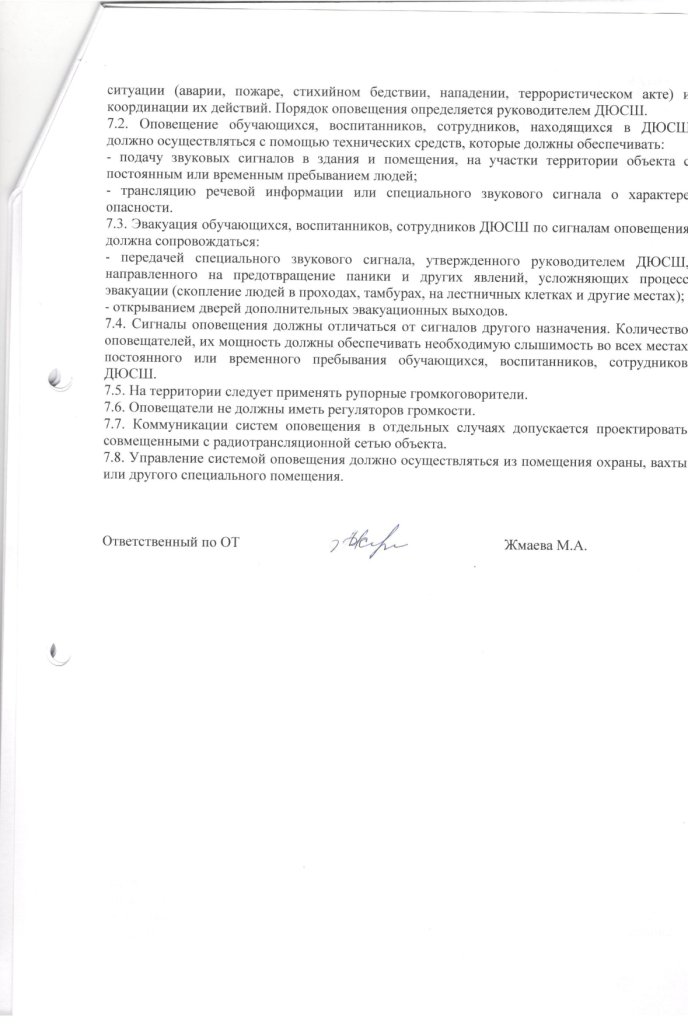 